Agenda 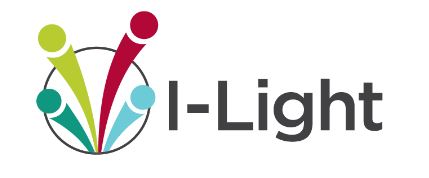 I-Light Network Advisory Council (NAC)January 15, 2020Attendees:  David King, Ryan Blastick, Brendan Post, Dave Jent, Larry Stoffel, Marianne Chitwood,  Becky Markland, Tom Johnson, Alice Jackson, Caroline WeilhamerAction items from last month’s meeting and where the item stands:  Readily available cloud connectivity information on the website is in information gathering and will be placed on I-Light website in the coming month.Webinar will be held in the coming weeks on a local Cloud provider- US Signal.ESPORTS connectivity to providers is being researched by Tom Johnson and information and questions to share and gather at meeting.NSF inquiry on what parts of the solicitation are applicable to I-light members still ongoing.  The information gathered will need to be used for the next solicitation as the current one is due January 21.  A section of the website will be dedicated to NSF activity for our members.  Carahsoft VMWare webinar was hosted by the Quilt January 14 and a recording will be shared.  If the NAC feels a detailed webinar for I-Light Members only would be better suited for our community, one will be set up.EduROAM will be supported by I-Light to help members turn up EduROAM on their campus.  Details to come forward.Inquiry into REN ISAC and OmniSOC pending response.Discussion ItemsI-Light Team:Marianne Chitwood:  Discuss rates and commodity subsidyTom Johnson:  Discuss measurement data and network updateAlice Jackson:  2020 I-Light and Indiana Gigapop Members Meeting speaker and topic ideas.  Key    Note Speaker ideas?NAC :Any topics the committee would like to discuss?Areas that are a struggle?Next Meeting:  February 12 @3:00PM ET  	             March meeting face to face